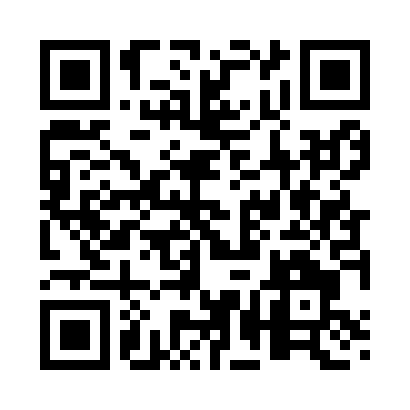 Prayer times for Gaziantep, TurkeyWed 1 May 2024 - Fri 31 May 2024High Latitude Method: Angle Based RulePrayer Calculation Method: Diyanet Isleri Baskanligi TurkeyAsar Calculation Method: ShafiPrayer times provided by https://www.salahtimes.comDateDayFajrSunriseDhuhrAsrMaghribIsha1Wed4:105:3612:284:147:208:392Thu4:095:3512:274:157:218:403Fri4:085:3412:274:157:228:424Sat4:065:3212:274:157:228:435Sun4:055:3112:274:157:238:446Mon4:035:3012:274:157:248:457Tue4:025:2912:274:157:258:468Wed4:015:2812:274:167:268:489Thu4:005:2712:274:167:278:4910Fri3:585:2612:274:167:288:5011Sat3:575:2612:274:167:298:5112Sun3:565:2512:274:167:298:5213Mon3:555:2412:274:167:308:5314Tue3:535:2312:274:177:318:5415Wed3:525:2212:274:177:328:5616Thu3:515:2112:274:177:338:5717Fri3:505:2012:274:177:348:5818Sat3:495:2012:274:177:358:5919Sun3:485:1912:274:177:359:0020Mon3:475:1812:274:187:369:0121Tue3:465:1812:274:187:379:0222Wed3:455:1712:274:187:389:0323Thu3:445:1612:274:187:389:0424Fri3:435:1612:274:187:399:0525Sat3:425:1512:274:197:409:0626Sun3:415:1512:284:197:419:0727Mon3:415:1412:284:197:419:0828Tue3:405:1412:284:197:429:0929Wed3:395:1312:284:197:439:1030Thu3:385:1312:284:207:449:1131Fri3:385:1212:284:207:449:12